___________________________________________________________________________Súhlas zákonného zástupcuv zmysle zákona NR SR č. 18/2018 Z. z. o ochrane osobných údajov a o zmene a doplnení niektorých zákonovpre prevádzkovateľa Základná škola Kecerovce 79, 044 47 KecerovceJa, dole podpísanýzákonný zástupca (meno a priezvisko): __________________________________________žiaka/žiačky _________________________________ dátum narodenia: _______________súhlasím:s uskladnením kópie zdravotného preukazu žiaka, ktorá je nevyhnutná pri poskytnutí prvej pomoci žiakovi v škole počas vyučovacieho procesu i mimo školy na výletoch, exkurziách, súťažiach a iných školských podujatiach  							 ÁNO      NIEs uvedením osobných údajov žiaka na súpisku pre rôzne žiacke a školské aj mimoškolské súťaže: meno, priezvisko, dátum narodenia, škola, ktoré sú potrebné na zaradenie žiaka do jednotlivých súťažných kategórií aj podľa veku					 ÁNO      NIEs uvedením a sprístupnením  osobných údajov:  meno, priezvisko, trieda, škola pre ubytovanie, cestovné zľavy na školských výletoch, kurzoch, škole v prírode, lyžiarskeho výcviku a iných školských akciách									 ÁNO      NIEs uvedením a sprístupnením osobných údajov:  meno, priezvisko, trieda, škola pre zľavy do múzea, divadla, kina, ZOO a iných inštitúcií navštívených počas školských akcií	 ÁNO      NIEuverejňovaním literárnych, výtvarných,  hudobných, ručných prác – s uvedením mena priezviska a triedy žiaka v školskom časopise a na webovom sídle školy www.zskecerovce.edu.sk ÁNO      NIEs uverejnením mena, priezviska, triedy a školy pri zverejňovaní výsledkov dosiahnutých v rôznych školských súťažiach    									 ÁNO      NIEs uverejňovaním fotografií, videonahrávok akadémií a vystúpení žiaka zo školských akcií v školskom časopise, na školských nástenkách, na webovom sídle školy www.zskecerovce.edu.sk a pre potreby prezentácie aktivít školy na verejnosti				 ÁNO      NIEs uvedením osobných údajov meno, priezvisko, rodné číslo, bydlisko do zoznamov pre dotácie  ÁNO      NIETento súhlas so spracúvaním osobných údajov je slobodne daným, konkrétnym, informovaným a jednoznačným prejavom mojej vôle, ktorý udeľujem na obdobie plnenia povinnej školskej dochádzky menovaného žiaka, resp. 30 dní od odvolania súhlasu (ak je to technicky možné). Po uvedenej lehote budú Vaše osobné údaje mechanicky zlikvidované (skartované) a nebudú ďalej spracúvané v žiadnej databáze.Osobné údaje v rámci uvedeného účelu nebudú poskytované príjemcom.Pred udelením súhlasu som bol/-a informovaný/-á o nasledujúcich skutočnostiach:moje osobné údaje, ktorých poskytnutie je dobrovoľné, budú uchovávané počas obdobia platnosti súhlasu a nebudú spracúvané na žiaden iný účel, než na ten, na ktorý boli získané.ako dotknutá osoba mám právo požadovať od prevádzkovateľa prístup k mojim osobným údajom, ktoré sa ma týkajú, právo na ich opravu alebo vymazanie alebo obmedzenie spracúvania, právo namietať proti spracúvaniu, ako aj právo na prenosnosť údajov. v odôvodnenom prípade mám ako dotknutá osoba právo podať sťažnosť dozornému orgánu, ktorým je Úrad na ochranu osobných údajov Slovenskej republiky.beriem na vedomie, že cezhraničný prenos mojich osobných do tretej krajiny sa neuskutočňuje.beriem na vedomie, že nedochádza k automatizovanému rozhodovaniu, vrátane profilovania. Svoje právo kedykoľvek odvolať súhlas, a to aj pred uplynutím doby, na ktorú bol tento súhlas udelený, môžem ako dotknutá osoba uplatniť nasledujúcimi spôsobmi:emailovou žiadosťou zaslanou na adresu zskecerovce@zskecerovce.sk telefonicky +421 69 90 237 alebozaslaním písomnej žiadosti na adresu sídla prevádzkovateľa s uvedením textu „GDPR - odvolanie súhlasu“ na obálke.Odvolanie súhlasu nemá vplyv na zákonnosť spracúvania vychádzajúceho zo súhlasu pred jeho odvolaním.V Kecerovciach dňa: ...................................		___________________________	_________________________Podpis 1.zákonného zástupcu		Podpis 2.zákonného zástupcuV prípade akýchkoľvek otázok súvisiacich s ochranou Vašich osobných údajov vrátane uplatnenia Vašich práv v zmysle Nariadenia a zákona o ochrane osobných údajov môžete využiť vyššie uvedené kontakty. 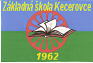 